נספח ב – תמונות מנהיגים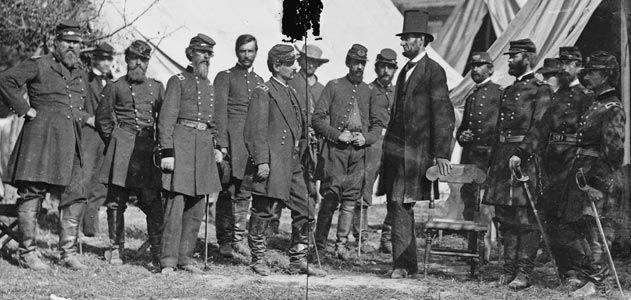 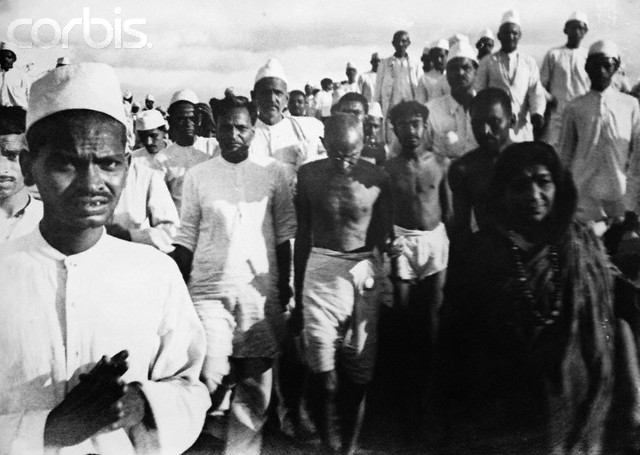 https://commons.wikimedia.org/wiki/File:Gandhi_Salt_March.jpg